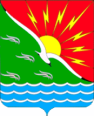 АДМИНИСТРАЦИЯМУНИЦИПАЛЬНОГО ОБРАЗОВАНИЯЭНЕРГЕТИКСКИЙ ПОССОВЕТ НОВООРСКОГО РАЙОНА ОРЕНБУРГСКОЙ ОБЛАСТИП О С Т А Н О В Л Е Н И Е12.08.2019                          п. Энергетик                                                    № 133-П О внесений изменений  в Постановление администрации муниципального образования Энергетикский поссовет Новоорского района Оренбургской области от 28.11.2018 № 241-П «Об утверждении муниципальной программы «Развитие сети дорог общего пользования местного значения муниципального образования Энергетикский поссовет на 2019-2023гг.»В связи с изменением кодов бюджетных классификаций  и перераспределением дотационных бюджетных средств полученных из бюджета муниципального образования Новоорский район Оренбургской области в бюджет муниципального образования Энергетикский поссовет Новоорского района Оренбургской области, в  соответствии со статьей 179 Бюджетного кодекса Российской Федерации, Федеральным законом от 06.10.2003 № 131-ФЗ «Об общих принципах организации местного самоуправления в Российской Федерации», Постановлением администрации Муниципального образования Энергетикский поссовет от 15.09.2014г. №150-П «Об утверждении порядка разработки, реализации и оценки эффективности муниципальных программ Муниципального образования Энергетикский поссовет Новоорского района Оренбургской области» (с изменениями от 05.10.2017 в редакции Постановления № 157-П, от 20.02.2019   в редакции Постановления №17-П), Уставом Муниципального образования Энергетикский поссовет Новоорского района Оренбургской области, П О С Т А Н О В Л Я Ю:Внести в муниципальную программу «Развитие сети дорог общего пользования местного значения муниципального образования Энергетикский поссовет на 2019-2023гг.», утвержденную Постановлением администрации муниципального образования Энергетикский поссовет Новоорского района Оренбургской области от 28.11.2018 № 241-П (далее по тексту – Программа)  следующие изменения и дополнения:В паспорте Программы позицию «Финансовое обеспечение программных мероприятий Программы» изложить в следующей редакции: «Финансовое обеспечение мероприятий Программы осуществляется за счет средств областного и местного бюджета». Общая сумма затрат – 25 943 175 (двадцать пять  миллионов  девятьсот сорок три тысячи сто семьдесят пять рублей), 81 копейка из них:1. Областной бюджет:2019 год- 2 100 400,00 рублей;2020 год – 1 629 736,00 рублей;2021 год – 0,00  рублей;2022 год – 0,00  рублей;2023 год – 0,00 рублей.2. Местный бюджет:2019 год – 7 360 155,80 рублей;2020 год – 4 959 035,00 рублей;2021 год – 3 253 232,00 рублей;2022 год –  3 297 361,28 рублей;2023 год –  3 343 255,73 рублей.       1.2. Раздел 5 Программы «5. Ресурсное обеспечение Программы» изложить в новой редакции:     «Финансирование мероприятий Программы осуществляется за счет средств областного бюджета и местного бюджета. Общая сумма затрат 25 943 175 (двадцать пять  миллионов  девятьсот сорок три тысячи сто семьдесят пять рублей), 81 копейка из них:1. Областной бюджет:2019 год- 2 100 400,00 рублей;2020 год – 1 629 736,00 рублей;2021 год – 0,00  рублей;2022 год – 0,00  рублей;2023 год – 0,00 рублей.2. Местный бюджет:2019 год – 7 360 155,80 рублей;2020 год – 4 959 035,00 рублей;2021 год – 3 253 232,00 рублей;2022 год –  3 297 361,28 рублей;2023 год –  3 343 255,73 рублей.1.3. Приложение № 1.2 к приложению к постановлению администрации муниципального образования Энергетикский поссовет Новоорского района Оренбургской области «Перечень и характеристика основных мероприятий муниципальной Программы» изложить в новой редакции, согласно Приложению.2. Бухгалтерии администрации муниципального образования Энергетикский поссовет произвести корректировку бюджета на 2019 год.3. Постановление вступает в силу со дня его подписания и подлежит обнародованию.4. Контроль за исполнением настоящего постановления оставляю за собой.Глава муниципального образования                                        А. В. ГоношилкинПриложение  № 1.2к Приложению к Постановлению администрациимуниципального образования Энергетикский поссовет Новоорского района  Оренбургской области от 12.08.2019 № 133-ППеречень и характеристика
основных мероприятий муниципальной программы * МБ - местный бюджет** ИС - иные средстваГлава муниципального образования                                                                                                 А. В. ГоношилкинN
п/пМероприятияКоды бюджетной классификацииОбъем финансирования (руб.)Объем финансирования (руб.)Объем финансирования (руб.)Объем финансирования (руб.)Объем финансирования (руб.)Объем финансирования (руб.)Объем финансирования (руб.)Объем финансирования (руб.)Объем финансирования (руб.)Объем финансирования (руб.)Объем финансирования (руб.)Объем финансирования (руб.)ИсполнителиОжидаемый результатN
п/пМероприятияКоды бюджетной классификацииВсего за:2019- 2023 годыВсего за:2019- 2023 годыВ том числе по годамВ том числе по годамВ том числе по годамВ том числе по годамВ том числе по годамВ том числе по годамВ том числе по годамВ том числе по годамВ том числе по годамВ том числе по годамИсполнителиОжидаемый результатN
п/пМероприятияКоды бюджетной классификацииВсего за:2019- 2023 годыВсего за:2019- 2023 годы2019 год2019 год2020 год2020 год2021год2021год2022 год2022 год2023 год2023 годИсполнителиОжидаемый результатN
п/пМероприятияКоды бюджетной классификацииМБ*ИС**МБИСМБ ИС МБИСМБИСМБИСВсего по программе22 213 039,813 730 136,007 360 155,802 100 400,004 959 035,001 629 736,003 253 232,00-3 297 361,28-3 343 255,73-1.Ремонт  автодороги от ЦРБ п. Энергетик до дома № 26 в п. Энергетик Новоорского района Оренбургской области0409 04001S0410 244 225 425 310,002 100 400,00425 310,002 100 400,00--        -                                        -----Администрация муниципального образования Энергетикский поссовет, независимые от форм собственности организации на основании заключенных муниципальных контрактов (договоров)Восстановление асфальтобетонного покрытия2.Ремонт автодороги от Главной дороги до площади Каштанова в п. Энергетик Новоорского района Оренбургской области0409 0400100010 244 225884246,00-884246,00---------Администрация муниципального образования Энергетикский поссовет, независимые от форм собственности организации на основании заключенных муниципальных контрактов (договоровВосстановление асфальтобетонного покрытия3.Ремонт участка асфальтобетонного покрытия от дома № 4 до рынка «Новый»  (от дома № 10 до дома №12 п. Энергетик)0409 04001S0410 244 2251 294 026,001 629 736,00--1 294 026,001 629 736,00------Администрация муниципального образования Энергетикский поссовет, независимые от форм собственности организации на основании заключенных муниципальных контрактов (договоров)Восстановление асфальтобетонного покрытия4.Ремонт участка асфальтобетонного покрытия от Мемориала Славы до Муниципального пляжа п. Энергетик (от дома № 10 до магазина «Юнга» п. Энергетик)0409 0400100010 244 225454 209,00---454 209,00-------Администрация муниципального образования Энергетикский поссовет, независимые от форм собственности организации на основании заключенных муниципальных контрактов (договоров)Восстановление асфальтобетонного покрытия5.Ямочный ремонт на территории муниципального образования Энергетикский поссовет 0409 0400100010 244 2254 500 000,00-500 000,00-1 000 000,00-1 000 000,00-1 000 000,00-1 000 000,00-Администрация муниципального образования Энергетикский поссовет, независимые от форм собственности организации на основании заключенных муниципальных контрактов (договоров)Предотвращение аварийных ситуаций6.Грейдирование дорог0409 0400100010 244 2261 200 000,00-400 000,00-200 000,00-200 000,00-200 000,00-200 000,00-Администрация муниципального образования Энергетикский поссовет, независимые от форм собственности организации на основании заключенных муниципальных контрактов (договоров)Поддержание в надлежащем состоянии дорог поселка7.Зимнее содержание дорог:-патрульная очистка дорог от снега автомобилями с плужками;- распределение (россыпь) противогололедных материалов КДМ и другими типами пескоразбрасывающей техники;- очистка  проезжей части и обочин от снега автогрейдерами;- очистка обочин, площадок для отдыха, съездов, уборка снежных валов тракторами с прямыми или универсальными отвалами;-очистка проезжей части, тротуаров от снега и наледи;- вывоз снега.0409 0400100010 244 2253 274 283,22-492 000,00-655 200,00-681 408,00-708 664,32-737 010,90-Администрация муниципального образования Энергетикский поссовет, независимые от форм собственности организации на основании заключенных муниципальных контрактов (договоров)Соблюдение норм благоустройства8.Летнее содержание дорог на территории муниципального образования Энергетикский поссовет:-подметание с увлажнением (при необходимости) проезжей части;-подметание с увлажнением (при необходимости мойка) пешеходных дорожек;-очистка бордюров вручную от грязи и сметание с последующим вывозом0409 0400100010 244 2252 096 365,79-374 000,00-405 600,00421 824,00-438 696,96-456 244,83-Администрация муниципального образования Энергетикский поссовет, независимые от форм собственности организации на основании заключенных муниципальных контрактов (договоров)Соблюдение норм благоустройства9.Организация безопасности дорожного движения на территории муниципального образования Энергетикский поссовет (закупка дорожных знаков, исполнение предписаний ГИБДД)0409 0400100010 244 2262 550 000,00550 000,00-500 000,00-500 000,00-500 000,00-500 000,00Администрация муниципального образования Энергетикский поссовет, независимые от форм собственности организации на основании заключенных муниципальных контрактов (договоров)Повышение уровня безопасности дорожного движения, снижение уровня ДТП10.Оплата услуг по разработке  и проверке локально-сметных расчетов на 2019-2023гг.0409 0400100020 244 226269 345,00-69 345,00-50 000,00-50 000,00-50 000,00-50 000,00-Администрация муниципального образования Энергетикский поссовет, независимые от форм собственности организации на основании заключенных муниципальных контрактов (договоров)Обоснованное планирование расходов на мероприятия 2018-2020гг.11.Закупка щебня и отсыпка щебня0409 0400100010 244 2251 700 000,00-500 000,00-300 000,00-300 000,00-300 000,00-300 000,00-Администрация муниципального образования Энергетикский поссовет, независимые от форм собственности организации на основании заключенных муниципальных контрактов (договоров)Соблюдение норм благоустройства12.Строительный надзор (контроль) работ по ремонту автодорог0409 0400100010 244 226537 668,80-137 668,80-100 000,00-100 000,00-100 000,00-100 000,00-Администрация муниципального образования Энергетикский поссовет, независимые от форм собственности организации на основании заключенных муниципальных контрактов (договоров)Соблюдение норм благоустройства13.Ремонт участка автодороги «от Главной дороги до рынка «Новый» п. Энергетик Новоорского района Оренбургской области (в районе Церкви)112 0409 04001 0Д010  244 2551 012 696,00-1 012 696,00---------Администрация муниципального образования Энергетикский поссовет, независимые от форм собственности организации на основании заключенных муниципальных контрактов (договоров)Восстановление асфальтобетонного покрытия14.Ремонт участка асфальтобетонного покрытия от дома № 4 до рынка «Новый» (от дома № 5 дома № 10 п. Энергетик) п. Энергетик Новоорского района Оренбургской области112 0409 04001 0Д010  244 255585 400,00-585 400,00--------Администрация муниципального образования Энергетикский поссовет, независимые от форм собственности организации на основании заключенных муниципальных контрактов (договоров)Восстановление асфальтобетонного покрытия15.Ремонт участка автодороги от Главной дороги до рынка «Новый» в п. Энергетик Новоорского района Оренбургской области (в районе рынка «Новый»)112 0409 04001 0Д010  244 2551 429 490,00-1 429 490,00---------Администрация муниципального образования Энергетикский поссовет, независимые от форм собственности организации на основании заключенных муниципальных контрактов (договоров)Восстановление асфальтобетонного покрытия